DET BEHÖVSEN ALLHALL I TAVELSJÖSlutrapport förstudie 2014 03 16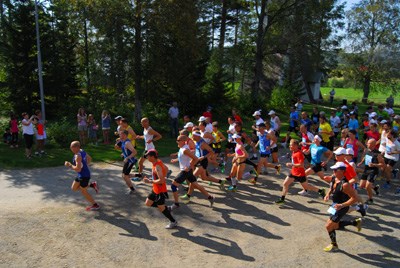 Jan Åman    e-post: jan.aman@ amanjan.se     mobil 070 – 627 28 10Allhall i TavelsjöSammanfattningDen här förstudien undersöker möjligheterna att bygga en sporthall/allhall i Tavelsjö i Umeå kommun. Studien beskriver några intressanta lägen i centrala Tavelsjö, vidare hur man genomför byggprocessen och hur man ekonomiskt skall kunna klara av ett så stort projekt i en inte alltför tättbefolkad bygd. Ett par andra ämnen som tas upp är huvudmannaskapet för anläggningen och var man kan söka pengar till projektet. Lösningen är att bygga centralt och gärna i anslutning till befintliga byggnader.  Man skall vidare försöka lära av andra liknande projekt och arbeta för att samverka med det offentliga – i första hand skola och hälsovård. Att engagera det lokala föreningslivet både i Tavelsjö och angränsande byar är synnerligen viktigt för att projektet skall bli verklighet. Det gäller såväl förberedelserna som själva genomförandet av bygget.Studien visar att det går att bygga till rimliga kostnader och att det går att få en sund driftsekonomi på hela projektet. Med ett bra förberedelsearbete kan en sporthall/allhall stå klar någon gång på hösten 2016 eller våren 2017.Jan Åman konsult / J A Sjöman i Umeå ABBakgrundI april 2013 anordnades en träff med representanter från olika intresseorganisationer i Tavelsjö för att diskutera möjligheten att uppföra en sporthall/allhall i bygden. Frågan hade blivit aktuell efter att slutrapporten från samrådshandlingen om att ”Bo vackert och hälsosamt i Tavelsjö” hade presenterats några veckor tidigare. Undertecknad var en av inledningstalarna vid det mötet, som senare följdes av ytterligare träffar där frågan kom att diskuteras vidare. I september 2013 accepterade jag en förfrågan om att göra en förstudie i ämnet ”Möjlighet att uppföra en Allhall i Tavelsjö”.  Allhallen aktivitetsmått skall vara 42x22 m och även innehålla förråd, publika utrymmen och ett gym på minst 120 kvm. Presentationen av den förstudien redovisas nedan.Uppdraget /  Syftet* Att värdera tre olika lägen för Allhallen* Att lista viktiga parametrar av ekonomisk karaktär i samband med byggprocessen* Att utreda frågan om att bygga i etapper och utnyttja redan befintliga anläggningar* Att beskriva möjliga aktiviteter i Allhallen* Att presentera en investeringskalkyl för Allhallen * Att göra en intäkts- och kostnadskalkyl för Allhallen* Att presentera olika bidragsmöjligheter för Allhallen* Att fundera kring ägarfråganUppdragsgivare / referensgruppMin uppdragsgivare har varit det samlade föreningslivet i Tavelsjö.  Här har min kontakt i första hand varit med  Tavelsjö AIK:s ordförande Lars-Erik Lauritz. I referensgruppen har förutom idrottsfolk från TAIK också funnits representanter från övriga  intresse-organisationer (i första hand från Tavelsjö och Rödåbygdens utvecklingsenhet ,TuRe, föraldrarföreningen och Tavelsjö församling).Metod1. Att ta till vara egna erfarenheterBygga i etapperHitta goda exempelSamverkan med andraLånga hyresavtalUtvecklingsmöjligheter2. Att göra studiebesök  Umedalens IF  Musköten   	Ove NordinTäfteå IK           Täftehallen	Henry Forsberg, Lennart Sundström		Röbäcks IF	     Elofssonhallen	Roger FilipssonVästerbottens Idrottsförbund	Roger FilipssonUmeå Fritid			Hans Erik BergströmTavelsjö skola		Byggföretaget Vännäs bygg3. Att ta kontakt med byggare	Lars Sandström Fastec			Byggare i bygden4. Att genomföra ide’kväll på Klacken  	10-15 deltagare från bygden5. Att ta kontakt med Ernst & Young	Patric BirgerssonResultat / Svaret / LösningenLäget, läget, läget För att kunna komma vidare måste man veta var man skall bygga. Nedan kommer för- och nackdelar med tre olika lägen i Tavelsjö:Vid skolan.+ Mycket centralt läge – Allhallen mitt i byn+ Nya fräscha omklädningsrum och duschar + Befintlig mindre idrottshall kan utnyttjas till kompletterande verksamhet+ Maximalt utnyttjande för skolans räkning kan förutsättas+ Lätt att hitta till anläggningen-Små utvecklingsmöjligheter- Nya parkeringsplatser kommer att krävas- Det krävs markupplåtelse från Umeå kommun/Fastighetskontoret  - Kan krävas godkännande från sakägare / villaägare- En intilliggande fastighet kan behövas köpas inVid utomhusanläggningen Klacken+ Fina omklädningsrum och duschar finns att tillgå+ Goda utvecklingsmöjligheter+ Egen mark kan utnyttjas+ På sikt kan ett stort idrottscentra skapas+ Bra parkeringsmöjligheter - Inte så centralt läge - Sämre möjlighet för skolans räkning- En ny väg kan behövas I Prästgårdsområdet+ Centralt läge+ Naturskönt område+ Kan integreras med andra hälsobefrämjande miljöer+ - Inte optimalt för skolans räkning –  bilväg måste passeras- 5 minuters promenad från skolan- Duschar och omklädningsrum saknasViktiga parametrar av ekonomisk karaktär att beakta Investeringskostnaden – att undersöka kostnaden för liknande projekt Investeringstaket – att sätta ett investeringstak och inte överskrida dettaInvesteringsbidrag – att söka efter alla möjliga investeringsbidrag Intäktskalkylen – att göra en noggrann intäktskalkylKostnadskalkylen – att göra en ännu noggrannare kostnadskalkylAktivitetsbidragen– att ta reda på vilka aktivitetsbidrag som kommer att vara aktuella Lokalkostnadsbidragen – att ta reda på vilka lokalkostnadsbidrag som gällerÖvriga bidrag – att söka efter andra bidrag som kan härledas till hallenLånga kontrakt med kommunen – att eftersträva långa hyreskontrakt med det offentligaEget arbete under bygget – att beräkna hur mycket eget arbete som kan vara aktuelltFrivilligt arbete drift -  att inte tro för mycket på frivilligarbeteBidragsarbetare – att det finns bidrag att söka för städ- och vaktmästeritjänsterStandardhallar – att undersöka om det finns standardhallar som kan vara aktuellaEtappbygge – att bygga i etapperRätt entreprenadform – att undersöka vilken entreprenadform som är bästEtappbyggeI Tavelsjö är det fullt möjligt att bygga i etapper och att utnyttja redan befintliga byggnader som innehåller omklädnings- och duschutrymmen. Det gäller framför allt om man fastnar för ett läge vid skolan eller uppe på Klacken. Samtliga hittills undersökta anläggningar har på ett eller annat sätt uppförts i etapper.Ide’ möte på Klacken den 28 november 2013.Frågor till föreningarna gällande aktiviteter m m utanför skoltid.1. Lista ett antal aktiviteter som skall kunna bedrivas i Allhallen?LagbollspelInnebandyHandbollBasketVolleybollFotbollRacketsporterBadmintonBordtennisMini-tennisGruppträningGympa SpinningStep upStyrkepassDansYogaPensionärsgympaÖvrigtSkolavslutningarTeaterMusikarrangemangFestlokalDigital bio anläggningSimulering skytteverksamhetDriving rangeUngdomsgårdsverksamhet / biljardAll bygdegårdsverksamhet flyttas till AllhallenDagmammaträffpunkt2. Vilka biutrymmen behövs för dessa aktiviteter?gymförrådvallabodcafe´  kökläktaresammanträdesrum(bassäng)3. Lista dagens aktivitetsgrupper som kan flyttas till Allhallen?Aktivitet    (antal deltagare, ålder och antal grupper per vecka presenteras i bilaga 1) 		                 bygdegårds aktiviteteraktivitet med dagmammorstyrketräning skidorspinningcross-fityogafri idrott4. Lista nya aktivitetsgrupper som kan skapas i den nya hallen?Aktivitet	(antal deltagare, ålder och antal grupper per vecka presenteras i bilaga 2)fotbollinnebandyvolleyboll/handbollbadminton5. Hur många deltagare per termin kan tänkas utnyttja Allhallenför regelbundna aktiviteter?Barn	Ungdomar	            Vuxna / Seniorer   (se vidare bilaga 3)6. Vad kan deltagarna tänkas vara beredda att betala för ett terminskort, som ger tillgång till gruppaktiviteter 1-4 gånger per vecka?Barn		400 - 500 krUngdomar   	400 - 600 krVuxna   		800 - 1200 krSeniorer 		400 – 800  kr7. Vilka ideella insatser kan föreningarna tänkas bidra mednär detta gäller driften av hallen?+ klubbar/föreningar kan vara värdar+ seniorer kan ställa upp som extra vaktmästare- farligt att lita på ideella krafter- vardagsunderhåll och städning kan i längden inte utföras på frivillig väg 8. Vad kan föreningarna göra för att minska investeringskostnaderna?under byggprocessen kan målning och markarbeten delvis göras som ideellt arbete.9. Övriga synpunkterAllhallen skall vara centralt placeradSponsring kan vara en del av finansieringen			Allhall inkl gym	Allhall exkl gym	Investeringskostnad * 	10 500 000 kr	10 000 000   Bidrag  **	      		5 500 000 kr	  5 000 000Lånebehov		5 000 000 kr	5 000 000Investeringsbidrag ***1. Arvsfonden (AA) – har på senare tid öppnat upp för stöd till idrotten 2. Idrottslyftet – kan ge bidrag i storleksordningen 0.5 – 1,5 milj3. Umeå kommun – får ett bättre utrymme för bidrag  efter 20164. Landstinget – hälsofrämjande åtgärder för äldre kan vara ett bra argument5. Idrottsförbunden – det finns pengar att söka hos specialförbunden6. EU-medel – se vidare TC-studien7. Tillväxtverket – se vidare – TC-studienTotala investeringsbidraget	5 500 000 kr    (5 000 000 kr)FinansieringshjälpBankenByggarenUnderleverantörer till byggarenFöretag i bygdenPrivatpersoner* Investeringskostnaden har beräknats av två oberoende byggare medmångårig erfarenhet av liknande beräkningar.** Tumregeln, hur mycket bidrag man kan räkna med i ett anläggningsprojekt av detta slag, är 50 % av investeringskostnaden*** I TC-studien finns en utmärkt översikt på sidan 94 - punkt 14.0 hur man kan hitta finansiärer. Här betonas vikten av att noggrant studera kriterierna som de olika bidragsgivarna har fastställt för att bidrag skall kunna utgå. ÄgarfråganAtt välja ”rätt” juridisk personen är viktigt när man bygger. För att kunna ”dra av momsen” bör det vara ett aktiebolag som står som ansvarigt för bygget. AB:t hyr sedan ut till kommunen på långa kontrakt och/eller i övrigt till föreningar eller privatpersoner på kortare kontrakt (högst 9 månader). I samtliga fall som finns med i förstudien är byggherren ett bolag som ägs till 100 % av en idrottsförening. Det är också av stor vikt att knyta till sig en välrenommerad revisionsbyrå som vägleder i såväl förarbetet som under hela byggprocessen. Variationen i aktiekapital är stor i det tre olika bolagen som har studerats. Från 100 000 kr upp till 1000 000 kr. Mall för hur går man vidare 1. Bilda en arbetsgrupp som ansvarar för det fortsatta arbetet2. Gör klart hur ägaren/byggherren skall se ut3. Undersök det kommunala engagemanget på mark- och aktivitetssidan4. Bestäm läget5. Utforma ett lokalprogram6. Ta fram en investeringskostnad7. Sätt ett investeringstak8. Ta fram en investerings- och kostnadskalkyl 9. Ta fram alla underlag för bidragsansökan10. Sök investeringsbidrag11. Gör klar finansieringen – kontakta banker12. Bestäm entreprenadformen13. Ta hjälp av byggkonsult14. Ta fram ett förfrågningsunderlag15. Utvärdera offerter16. Skriv kontrakt17. Börja byggaDiskussion / SlutordUppgiften har varit att utröna om det finns förutsättningar för att bygga en idrottshall/allhall i Tavelsjö. Studien visar att det är fullt möjligt om man får med sig kommunen och idrottsföreningarna i närliggande byar. Det bygger också på att hälften av investeringskostnaderna kan erhållas som bidrag av olika slag och att man kan få ett långsiktigt hyresavtal med kommunen och/eller landstinget. Intäkts- och kostnadskalkyl Allhallen i TavelsjöIntäkts- och kostnadskalkyl Allhallen i TavelsjöIntäkts- och kostnadskalkyl Allhallen i TavelsjöIntäkts- och kostnadskalkyl Allhallen i TavelsjöIntäkts- och kostnadskalkyl Allhallen i TavelsjöIntäkterUthyrning skolaUthyrning skola250000KvällsuthyrningKvällsuthyrning225000HelguthyrningHelguthyrning90000EvenemangsuthyrningEvenemangsuthyrning50000GymkortsintäkterGymkortsintäkter175000Sponsring50000Totala intäkterTotala intäkter840000KostnaderRenhållning15000Rep och underhållRep och underhåll20000El och värmeEl och värme120000Vatten och avloppVatten och avlopp40000LeasingkostnaderLeasingkostnader30000FörbrukningskostnaderFörbrukningskostnader15000Rep och underhåll inventarierRep och underhåll inventarierRep och underhåll inventarier10000Telefon / TVTelefon / TV10000FörsäkringarFörsäkringar20000Revision10000Ekonomi och redovisningstjänsterEkonomi och redovisningstjänsterEkonomi och redovisningstjänster10000Vaktmästeri och städVaktmästeri och städ100000Totala driftskostnaderTotala driftskostnader400000Avskrivningar byggnadAvskrivningar byggnad200000Avskrivningar markAvskrivningar mark0Avskrivningar inventarierAvskrivningar inventarier40000Räntor200000Totala kapitalkostnaderTotala kapitalkostnader440000Totala kostnaderTotala kostnader840000